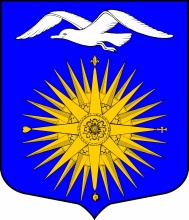  АДМИНИСТРАЦИЯ МУНИЦИПАЛЬНОГО ОБРАЗОВАНИЯБОЛЬШЕИЖОРСКОЕ ГОРОДСКОЕ ПОСЕЛЕНИЕМО ЛОМОНОСОВСКИЙ МУНИЦИПАЛЬНЫЙ РАЙОН ЛЕНИНГРАДСКОЙ ОБЛАСТИРАСПОРЯЖЕНИЕ№  11-р						                  от «30» апреля  2021 года«Об отмене нормативно-правового акта»        Рассмотрев представление Прокурора Ломоносовского района Ленинградской  области  от 24.04.2021  года № 7-64-2021:  	1. Отменить нормативно-правовой акт  Распоряжение  № 06-р                          от  24.02.2021 года «Об отмене распоряжения МО Большеижорское городское поселение МО Ломоносовский муниципальный район Ленинградской области от 01.12.2020 г. № 27-р».2.  Распоряжение подлежит размещению на официальном сайте администрации МО Большеижорское  городское поселение.3. Распоряжение вступает в законную силу после его официального опубликования.4. Контроль за исполнением настоящего распоряжения оставляю                      за собой.И.О главы администрации  МОБольшеижорское городское поселение 			                       О.П.Купко